ΘΕΜΑ 4Δίνεται ορθογώνιο τρίγωνο ΑΒΓ () με ΒΔ διχοτόμο και ΑΚ ύψος, που τέμνονται στο Ε. Η κάθετη από το Ε στην ΑΒ τέμνει τις ΑΒ και ΒΓ στα Η και Ζ αντίστοιχα.α) Να αποδείξετε ότι:τα τρίγωνα ΕΗΑ και ΕΚΖ είναι ίσα. 		                                                   (Μονάδες 6)το τρίγωνο ΒΚΗ είναι ισοσκελές.           		                         	           (Μονάδες 6) η ΒΔ είναι κάθετη στην ΑΖ.       				                         (Μονάδες 7) β) Αν επιπλέον το ορθογώνιο τρίγωνο ΑΒΓ είναι και ισοσκελές, να αποδείξετε ότι η ΓΕ είναι διχοτόμος της γωνίας Γ.                  				                                      (Μονάδες 6)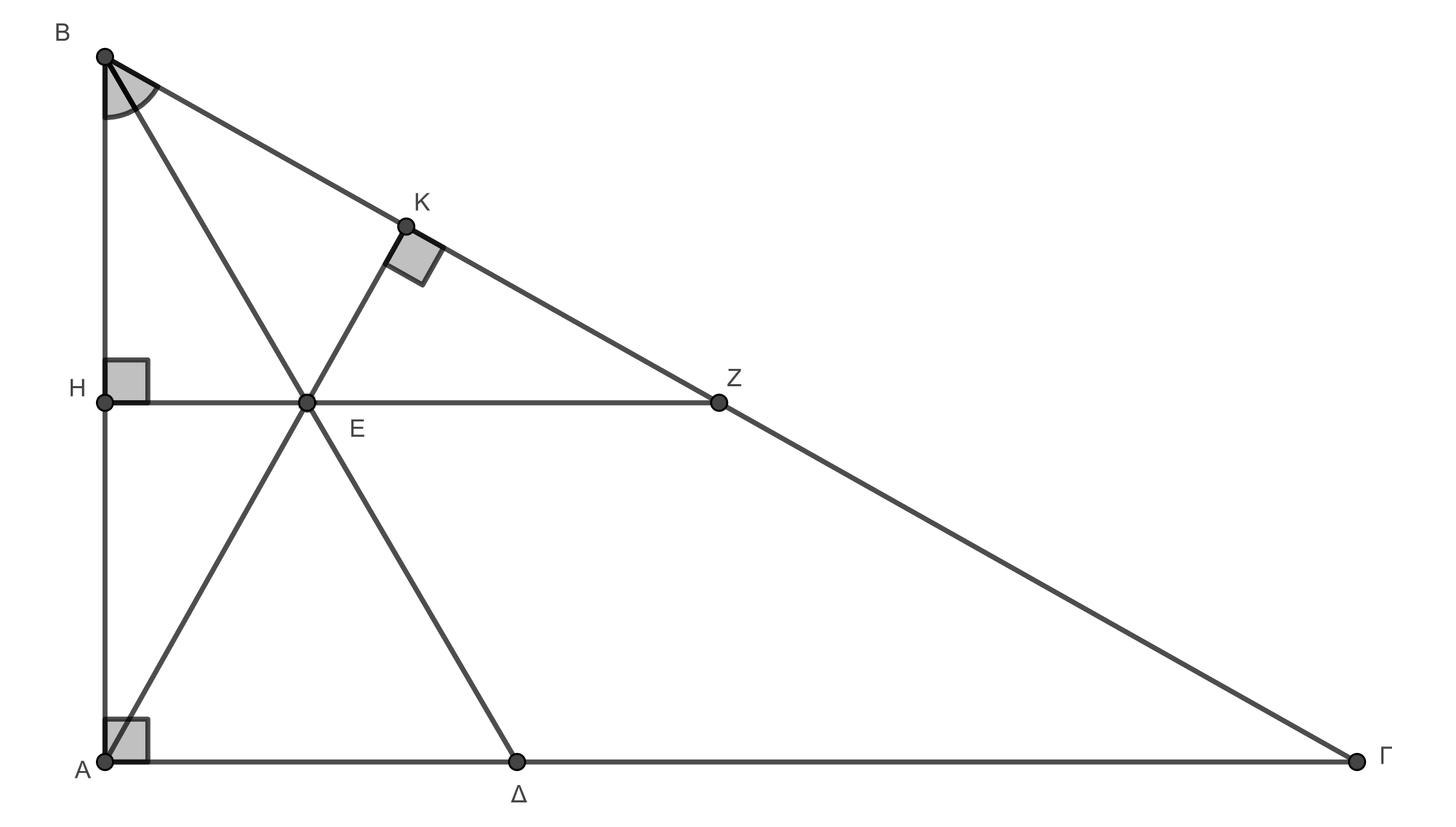 